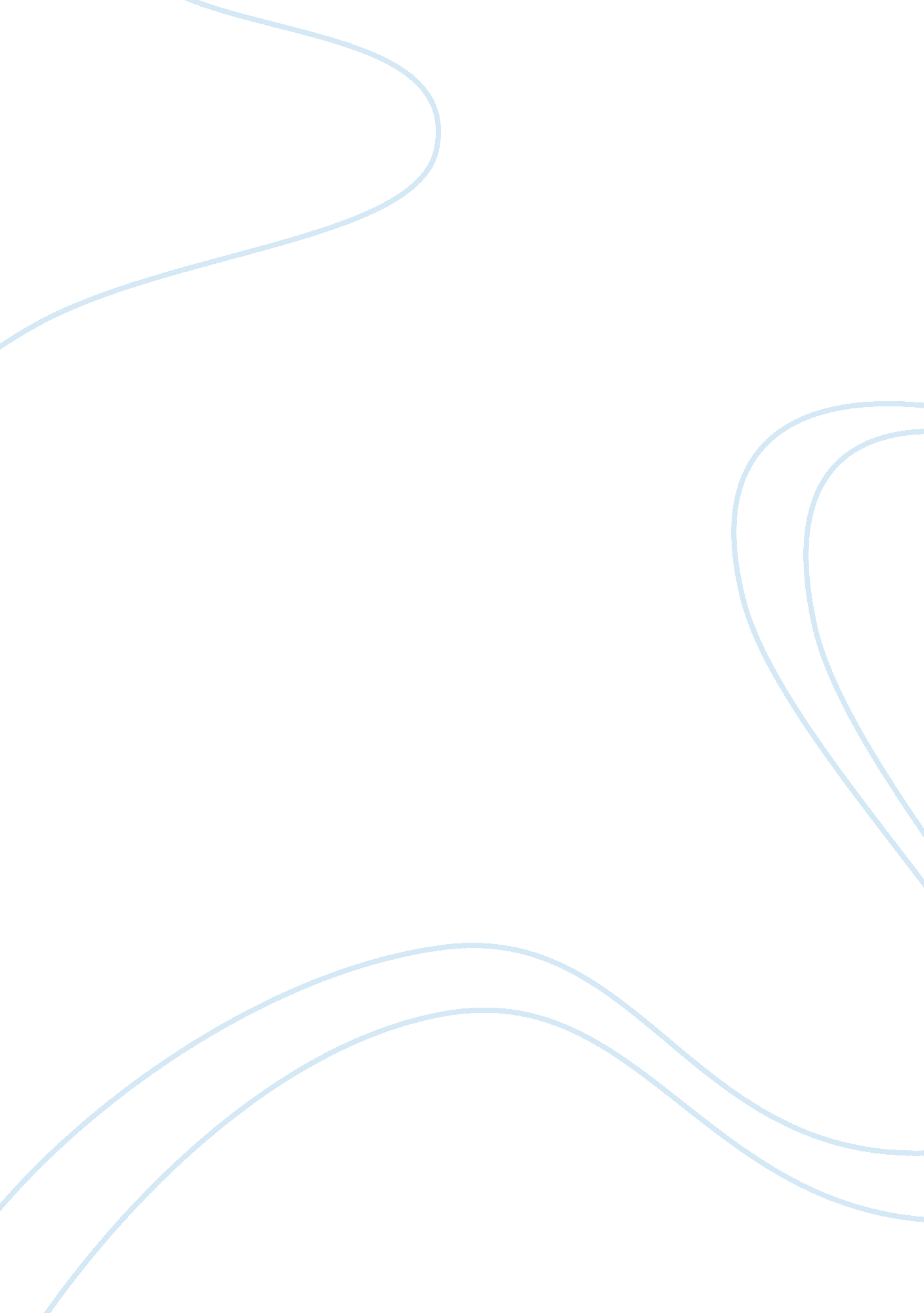 The capacity to deliver allantoicase and aallantoinaseExperience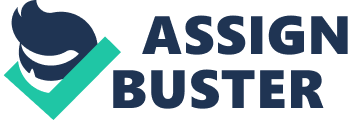 The capacity to deliver allantoicase and allantoinase Hominoid primates likewise can’t orchestrate uricase and therefore discharge uric corrosive as a final result of nucleic corrosive digestion. Uric corrosive discharge is regularly just around 1 % by weight of urea discharge in people. Should uric corrosive creation or admission increment, in any case, uric corrosive levels in the blood may rise since discharge might be imperiled because of low uric corrosive dissolvability, particularly if pee volume is little. The low dissolvability may likewise result in the precipitation of uric corrosive gems when levels of uric corrosive ascent in the blood, which in turn causes the agonizing condition called gout. Urea crosses layers either through watery pores or on the other hand by means of particular layer transporters, as lipid films are not exceptionally penetrable to urea. Particular urea transporters are believed to be available in elasmobranchs and a few different vertebrates, including warm blooded animals. Urea transporters are broadly circulated and in a few examples might be engaged with quick urea transport to balance out cell volume in the substance of an osmotic stun. Uric Acid-Excreting (Uricotelic) Animals Uricotelic creatures winged animals, reptiles, and generally earthly arthropods-discharge nitrogen predominantly as uric corrosive or the firmly related compound guanine. Uric corrosive furthermore, guanine have the benefit of diverting four nitrogen iotas per atom. The nitrogen molecules consolidated into uric corrosive eventually emerge from the breakdown of the amino acids glycine, aspartate, and glutamine. Since these creatures need uricase, they can’t separate uric corrosive. Subsequently the catalysis of nitrogenous particles is ended at uric corrosive, which to a great extent encourages due to its low dissolvability and is discharged as the end item, requiring next to no urinary water. When all is said in done, uricotelic creatures are adjusted to states of constrained accessibility of water. Uric corrosive is transported from the blood into the cells of the renal tubule by means of a urate-anion exchanger or by means of a urate uniporter. It at that point moves from the cells into the lumen of the tubule down an electrochemical slope and is discharged in the pee. Urate transport contends with para-aminohippurate transport in the kidney tubule of fowls however not in reptiles. Two surprising creatures of land and water are the bone-dry land amphibians Chiromantis xerampelina and Phyllomedusa sauvagii. These amphibians not just have a to a great degree low evaporative water misfortune from their skin in any case, similar to reptiles, discharge nitrogen as uric corrosive as opposed to alkali or urea as most different creatures of land and water do. The low dissolvability of uric corrosive makes it hasten promptly in the cloaca, and permits these amphibians, as reptiles and winged creatures, to limit the volume of pee vital to dispense with their abundance nitrogen. 